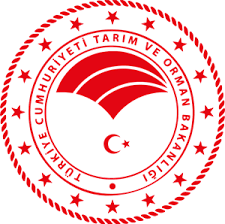 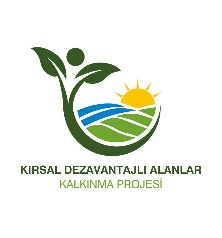 ÇANKIRI 2024 YILI SİLAJLIK MISIR DEMONSTRASYON ÇAĞRISI İLANIKırsal Dezavantajlı Alanlar Kalkınma Projesi kapsamında, 2024 yılı için “Silajlık Mısır Demonstrasyon” çağrı dönemi başlamıştır. Bu çağrı ile gelir düzeyi düşük, küçük ve parçalı tarım alanlarında üretim yapan çiftçilerimizin desteklenerek gelir düzeylerinin artırılması ve yaşam kalitelerinin iyileştirilmesi hedeflenmektedir.Proje bölgesinde yer alan çiftçilerimize en az 15 (onbeş) dekarlık alanlarda demonstrasyon amaçlı çiftçi başına 3 torba/paket (50.000 adetlik) sertifikalı silajlık mısır tohumluğu vererek Silajlık Mısır Demonstrasyonları kurdurulacaktır.Bu ilan metni genel bilgilendirme amacıyla hazırlanmıştır.Demonstrasyon Konusu:Silajlık Mısır Demonsstrasyonu: En az 15 (onbeş) dekarlık alanlarda Sertifikalı Silajlık Mısır Tohumluğu içerecek şekilde Slajlık Mısır Demonstrasyonlarının kurulumu yapılacaktır.Uygulama Bölgesi:Ekonomik Kalkınma Kümesi-1 (Merkez, Korgun, Kızılırmak, Yapraklı) ve Ekonomik Kalkınma Kümesi-3 (Eldivan, Şabanözü, Orta) proje sahasıBaşvurularda aşağıdaki konulara dikkat edilmelidir.Başvuru Süresi:12 Şubat 2024 – 29 Şubat 2024 arasındadır.Son Başvuru Tarihi:29 Şubat 2024 günü saat 17:00’a kadardır. Bu tarihten sonra yapılacak başvurular kabul edilmeyecektir.Başvuru Yerleri:Başvurular Ekonomik Kalkınma Kümesi-1 (Merkez, Korgun, Kızılırmak, Yapraklı) ve Ekonomik Kalkınma Kümesi-3 (Eldivan, Şabanözü, Orta) bulunan İlçe Tarım ve Orman Müdürlüklerine yapılacaktır.Demonstrasyonlara Kimler Başvuru Yapabilir?	Başvuru sahiplerinin “Uygulama Kapsamı” bölümünde yazılı Ekonomik Kalkınma Kümelerindeki proje sahasında olan köylerde/mahallelerde ikamet etmesi zorunludur. Başvuru sahibinden duyuru tarihi itibariyle en az 6 aylık asli ikametinin bu mahallelerde/köylerde olduğunu gösterir Tarihçeli Yerleşim Yeri Bilgileri Raporu istenecektir.Proje bölgesinde en az sağmal 5 büyükbaş hayvan varlığına sahip işletmeler silajlık mısır demonstrasyonunu uygulayabilecektir.Seçilecek çiftçilerin Çiftçi Kayıt Sistemi (ÇKS) ve/veya Hayvan Bilgi Sistemi (HBS) kaydı (2024 yılı) olmalıdır. Demonstrasyon için seçilecek kadın çiftçiler için ÇKS ve/veya HBS kayıtlılık durumu yok ise yatırım yapmalarına engel teşkil etmemesi için aynı hanede oturan eşinin veya birinci derecede kan veya kayın hısımlarının belgeleri ile hibe desteğinden yararlanabilirler. Değerlendirme aşamasında kayıt belgesi kullanılan kişinin kayıtlı tüm arazi ve hayvan varlığı puanlamaya tabi tutulur. Tüzel kişiler ve çiftçi örgütleri adına başvuru yapılamaz.Kamu çalışanları (kadrolu veya sözleşmeli işçi, memur vs.) demonstrasyondan yararlanamazlar. (Muhtarlar hariç)KDAKP kapsamında daha önce Demonstrasyon konusunda destek almamış olmalıdır.Başvuruda İstenecek Belgeler:Başvuru Formu (İl/İlçe Müdürlüğünden temin edebilir)2024 üretim yılına ait ÇKS/HBS kaydı dökümü.Yararlanıcı Bilgi Formu (İl/İlçe Müdürlüğünden temin edebilir)Aynı Hanede Yaşayan Birey Beyan Formu (İl/İlçe Müdürlüğünden temin edebilir)Tarihçeli Adres Kayıt Sistemi Belgesi (e-Devletten barkodlu şekilde alınacak)SGK Hizmet Döküm Raporu Belgesi (E-Devletten barkodlu şekilde alınacak)Kadın Yararlanıcılar İçin Nüfus Kayıt Örneği (E-Devletten barkodlu şekilde alınacak)Demonstrasyon Kurulumu Yapılacak Yerin Tapu Kaydı. Arazi, Kiralık İse Kira Senedi (Muhtar ve Aza onaylı hali istenecektir.)Başvuru Sahibi Herhangi Çiftçi Örgütüne Kayıtlı İse Belgesi (Ziraat Odası Üyeliği Hariç) Demonstrasyon Sözleşmesi (İl/İlçe Müdürlüğünden temin edebilir)Kimlik FotokopisiTaahhütname (İl/İlçe Müdürlüğünden temin edebilir)Başvurunuzu Nasıl Yapabilirsiniz?Proje bölgesinde ikamet ediyorsanız Ekonomik Kalkınma Kümesi-1 (Merkez, Korgun, Kızılırmak, Yapraklı) ve Ekonomik Kalkınma Kümesi-3 (Eldivan, Şabanözü, Orta) bulunan İlçe Tarım ve Orman Müdürlüklerine giderek demonstrasyon yapmak istediğiniz alanla ilgili olarak formları doldurup başvurunuzu yapınız.Başvuru dosyasını İlçe Tarım ve Orman Müdürlüğüne şahsen teslim ediniz. İnternet veya posta yoluyla yapılacak başvurular kabul edilmeyecektir.Başvuru formunda ve eklerindeki bilgilerden başvuru sahibinin sorumlu olduğunu unutmayınız!  Başvuru yapan çiftçi demonstrasyon uygulamaya hak kazansa dahi başvuru dosyasında bulunan belge veya bilgilerin gerçeğe aykırı olduğu tespit edilmesi halinde başvurusu geçersiz sayılacaktır.Ayrıntılı Bilgi ve Başvuru:Ayrıntılı bilgi almak için uygulama bölgesinde bulunan Ekonomik Kalkınma Kümesi-1 (Merkez, Korgun, Kızılırmak, Yapraklı) ve Ekonomik Kalkınma Kümesi-3 (Eldivan, Şabanözü, Orta) bulunan İlçe Tarım ve Orman Müdürlüklerine giderek şahsen ya da telefonla ilgili kişilerden (Çiftçi Destek Ekibi) bilgi alabilirsiniz. Ayrıntılar https://cankiri.tarimorman.gov.tr/ adresinde “Kırsal Dezavantajlı Alanlar Kalkınma Projesi-Demonstrasyonlar” bölümünde mevcuttur.İlçe ve İl Tarım ve Orman Müdürlüğünün İrtibat Telefon Numaraları:Korgun İlçe Tarım ve Orman MüdürlüğüÇiftçi Destek Ekibi 		     0(376) 343 15 20Kızılırmak İlçe Tarım ve Orman MüdürlüğüÇiftçi Destek Ekibi 		     0(376) 324 14 33Yapraklı İlçe Tarım ve Orman MüdürlüğüÇiftçi Destek Ekibi 		     0(376) 361 20 11Eldivan İlçe Tarım ve Orman MüdürlüğüÇiftçi Destek Ekibi 		     0(376) 311 20 22Şabanözü İlçe Tarım ve Orman MüdürlüğüÇiftçi Destek Ekibi 		     0(376) 518 10 09Orta İlçe Tarım ve Orman MüdürlüğüÇiftçi Destek Ekibi 		     0(376) 615 10 03İl Tarım ve Orman Müdürlüğüİl Proje Yürütme Birimi 	    0(376) 213 76 18 (Dahili: 1101-1104)